Cooperativa nº 7029 – Pudahuel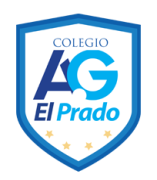 Teléfonos:  227499500  -   227476072www.colegioelprado.cl	direccioncolegioelprado@gmail.comRBD: 24790-1          Rosa Neira Lagos                                                                                   Curso: 7° básicoGUIA N° 4LENGUA Y LITERATURANombre:_______________________________________________________Fecha: _______________________Unidad N°1 (subunidad 1 “El camino del héroe”)Páginas 12 y 13 del texto del estudiante.Indicaciones:Antes de leer responde oralmente, ¿Qué es un héroe?, ¿Qué características tienen las aventuras de los héroes?, ¿son peligrosas o fáciles de superar?Leer las páginas 12 y 13 del texto del estudiante. Estas son una introducción para abordar el mito “Teseo, el vencedor del Minotauro”. Te ayudarán a contextualizar el texto.Luego del leer las páginas anteriores responde en ítem de vocabulario en contexto.Enviar sus guías a proferosita.nl@gmail.comResponde:1.- Un héroe realiza hazañas. ¿Qué es una hazaña?___________________________________________________________________________________________________________________________________________________________________________________________________________________________________________________________________________________________________________________________2.- La segunda oración menciona “Una de las más recordadas fue matar al León de Nemea” ¿Cómo podemos vincular esa oración con el término hazaña?___________________________________________________________________________________________________________________________________________________________________________________________________________________________________________________________________________________________________________________________3.- ¿Qué tipo de acto es matar a un león?, ¿Por qué sería algo recordado? Y entonces: ¿Qué es una hazaña?__________________________________________________________________________________________________________________________________________________________________________________________________________________________________________________________________________________________________________________________________________________________________________________________